        Dimanche 1er Septembre 2019        XXIIème Dimanche du Temps Ordinaire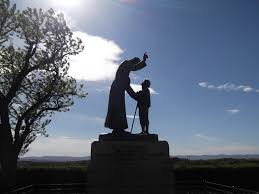 Carnet paroissialBaptême 		Sasha Lombardo le 21 juillet à S. Louis Roi		Gabriel Cottin le 21 juillet à S. Blaise		Alix et Emma Brioude le 4 août à S. Blaise		Marceau Andonian le 4 août à S. Blaise		Tiago Gibot le 17 août à S. Louis Roi		Baptiste Simon le 25 août à S. J-M Vianney		Anaïs Duque le 31 août à S. Blaise		Brune Berger le 31 août à S.Blaise		Paul Huet le 1er septembre à S. Blaise		Auguste Sanchez-Monigard le 1er septembre à S. Blaise		Pablo Monte-Levy le 1er septembre à S. BlaiseMariage		Marie-Ange Wintenberger et Didier Giraud le 20 juillet à S. Blaise		Stéphanie Da Rocha et Yannick Rubini le 20 juillet à S. Louis Roi		Thomas Martin et Marine Faure le 27 juillet à S. J-M Vianney		Thibaud Maillot et Emmanuelle Rivière le 27 juillet à S. Blaise		 Valentin d'Ersu et Agathe Gilbertas le 31 août à S. J-M Vianney		Caroline Darcissac et Guillaume Clave le 31 août à S. BlaiseFunérailles	Martine Roccati le 9 juillet à S. Louis Roi	Lucette Devouassoud le 12 juillet à N-D de la Sauvegarde	Philippe Rieu le 12 juillet à N-D de la Sauvegarde	Yves Pestourie le 16 juillet à S. Blaise	Fernand Brocard le 18 juillet à S. Blaise	Geneviève Bourdier le 24 juillet à S. Louis Roi	Maria Martins le 25 juillet à N-D de la Sauvegarde	Max Dacheville le 30 Juillet à N-D de la Sauvegarde	Maurice Gros le 31 juillet à S. Blaise	André Niez le 31 juillet à S. Blaise	Jose Bueno le 3 août à S. Louis Roi	Marc Andreoletti le 16 août à S. Louis Roi	Incarnation Vidal le vendredi 23 août à N-D de la Sauvegarde	Jean Michel le 29 août à S. Blaise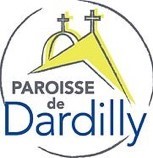 Dimanche 1er Septembre 2019XXIIème Dimanche du Temps ordinaireEntrée : Pour l’appel à rejoindre ton peuple,
Pour le peuple où Jésus nous accueille,
Béni sois-tu, Seigneur !
Pour la voix qui transmet ton message,
La présence où rayonne ta grâce
Béni sois-tu, Seigneur !
L’Evangile prends corps dans les tiens.

Pour la foi purifiée par l’épreuve, 
La patience où ta force est à l’œuvre,
Béni sois-tu, Seigneur !
Pour la peur qui se change en confiance,
Le désert et le temps du silence,
Béni sois-tu, Seigneur !
Les eaux vives murmurent ton nom.Psaume : Béni le Seigneur, il élève les humbles.Prière universelle : En toi, notre cœur espère, Seigneur.Action de grâce : Mendiez, mendiez l’humilité du cœur,
Mendiez, mendiez la grâce de la prière,
Soyez fils et filles de la lumière. Chant de sortie : Pour tous ceux que l’amour illumine,
Le regard qui discerne tes signes,
Béni sois-tu, Seigneur !
Pour le Christ honoré dans le pauvre,
Le partage annonçant le Royaume,
Béni sois-tu, Seigneur !
Notre cœur est en fête pour toi.Lundi 2 septembre18hPréparation des Messes des 7 et 8 septembre à N-D de la Sauvegarde, la DuchèreMardi 3 septembre8h45Messe à S. Blaise, EcullyMardi 3 septembre10h30Réunion de l’équipe d’accueil duchéroise à la maison paroissiale du PlateauMardi 3 septembre12h15Pas de messe à N-D de la SauvegardeMardi 3 septembre18h30 19h30Adoration et confessionsà S. J-M Vianney, DardillyMercredi4 septembre18h30Messe à N-D de la Sauvegarde, la DuchèreJeudi5 septembre8h30Pas de Messe à l’école S. Joseph, DardillyJeudi5 septembre18h30Messe à S. Louis Roi, ChampagneVendredi6 septembre8h45Messe à S. Blaise, Ecully suivie d’un temps d’adoration et confessionsVendredi6 septembre18h30Messe à S. Claude, DardillySamedi 7 septembre7hMesse à S. Louis Roi, ChampagneSamedi 7 septembre11h à 12hConfessions à S. Blaise, EcullySamedi 7 septembre18hMesse anticipée à S. Claude, DardillySamedi 7 septembre18h30Messe anticipée à N-D du Plateau, la DuchèreDimanche8 Septembre9h30 Messe à S. Louis Roi, ChampagneDimanche8 Septembre10h30Messe à S. Blaise, EcullyDimanche8 Septembre10h45Messe à S. J-M Vianney, DardillyDimanche8 Septembre12hApéritif d’accueil à l’issue de la Messe à S. J-M Vianney, DardillyDimanche8 Septembre18h30Messe à S. Blaise, Ecully